Publicado en   el 18/06/2015 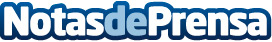 Cantabria contará con nueva conexión IbizaDatos de contacto:Nota de prensa publicada en: https://www.notasdeprensa.es/cantabria-contara-con-nueva-conexion-ibiza Categorias: Cantabria Turismo Logística http://www.notasdeprensa.es